НАИБОЛЕЕ ЧАСТЫЕ ОШИБКИ ПРОФЕССИОНАЛЬНОГО ВЫБОРА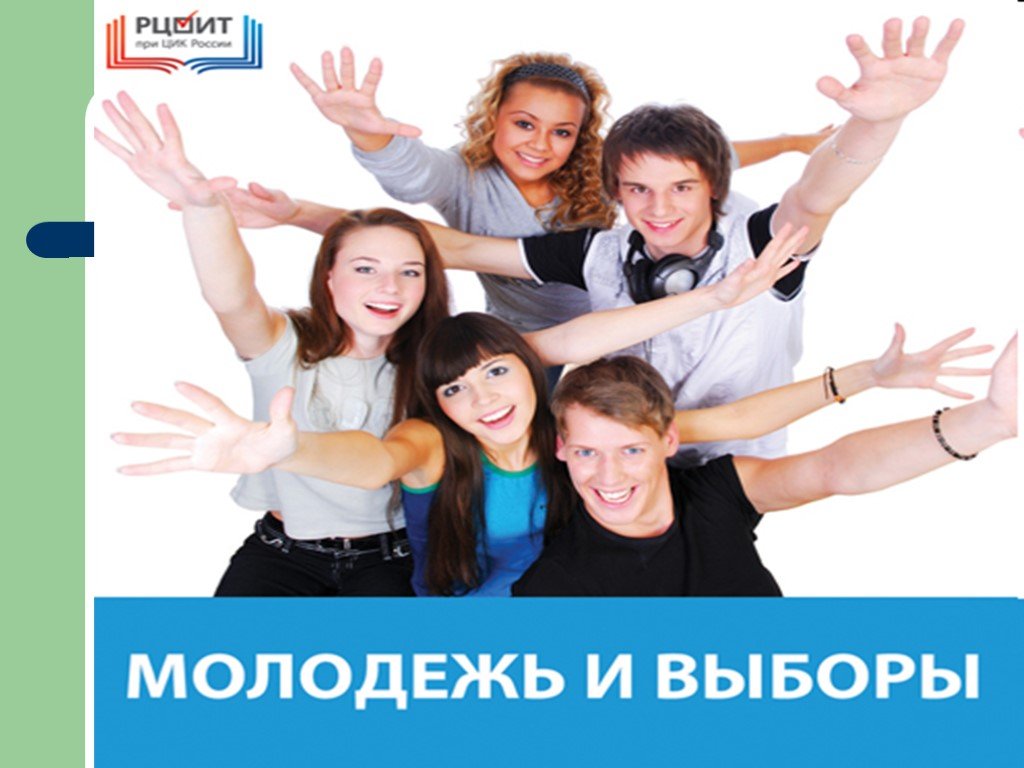 Выбор профессии «за компанию»Это позиция, в которой подросток уходит от ответственности за принятое решение. Такой выбор может стать успешным только в том случае, если его профессиональные интересы совпадут с интересами друзей (компании»).Выбор уровня образования или учебного заведения, а не профессии.Выбор профессии будет более успешным, если сначала определиться именно с ней, а потом с учебным заведением, где можно ее получить, а не исходить из желания учиться в конкретном учебном заведении или иметь высшее образование.Руководство людей, некомпетентных в выборе профессииПри выборе профессии следует прислушиваться к мнению только специально подготовленных и обученных специалистов: психологов, преподавателей.Выбор профессии «вслепую»Важно знать, какие требования, противопоказания, уровень подготовки предъявляются к профессии, где ее можно получить, востребована ли эта профессия на рынке труда.Выбор профессии без учета своих интересов и способностейУчет личностных особенностей – это основа для эффективной самореализации. Задумайтесь над тем, что значит «выбрать дело по душе.